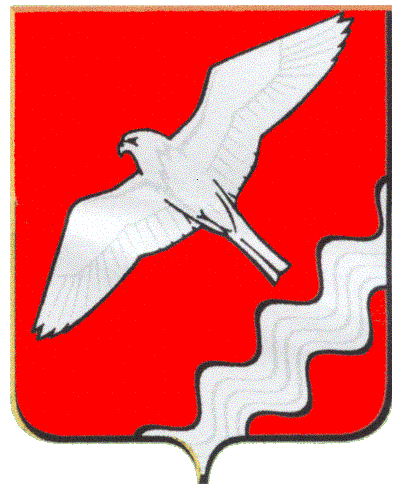 АДМИНИСТРАЦИЯ МУНИЦИПАЛЬНОГО ОБРАЗОВАНИЯ КРАСНОУФИМСКИЙ ОКРУГРАСПОРЯЖЕНИЕот  22.10.2020 г. № 199-рг. Красноуфимск1.Внести в приложение «План проведения проверок учреждений, финансируемых из средств бюджета МО Красноуфимский округ, на 2020 год», утвержденное распоряжением от 17.12.2019г. № 242-р «Об утверждении плана проведения проверок учреждений, финансируемых из средств бюджета МО Красноуфимский округ»  следующие изменения:1.1.  строки 4,7 изложить в следующей редакции:     1.2. строку 9 исключить.      2.Контроль за исполнением распоряжения возложить на Финансовый отдел АМО Красноуфимский округ (С.М. Марюхина).Глава  Муниципального образования Красноуфимский округ  			                                           О.В.Ряписов Лист согласования О внесении изменений в распоряжение Администрации МО Красноуфимский округ от  17.12.2019 г.    № 242-р4Муниципальное казенное общеобразовательное учреждение "Большетурышская средняя общеобразовательная школа"Проверка соблюдения бюджетного законодательства и иных нормативно-правовых актов, регулирующих бюджетные правоотношения, полноту и достоверность отчетности за проверяемый период. Соблюдение требований законодательства о контрактной системе в рамках полномочий, установленных частью 3 статьи 99  Федерального закона № 44-ФЗ от 05.04.2013 г.2019г.Декабрь 7Приданниковский территориальный отдел Администрации Муниципального образования Красноуфимский округКриулинский территориальный отдел Администрации Муниципального образования Красноуфимский округ Соблюдение требований законодательства о контрактной системе в рамках полномочий, установленных частями  3,8 статьи 99 Федерального закона № 44-ФЗ от 05.04.20132019г. и текущий период 2020гОктябрьСогласовано:И.О. Ф.И.О. Ф.Начальник юридического отделаВ.В. ПолежаевЗаместитель главы администрации МО Красноуфимский округ по экономикеА.Н. Медведева Начальник организационно-методического отделаТ.Н.МикаеваИсполнительФинансовый отдел АМО Красноуфимский округС.М. МарюхинаРассылка:дело – 1, ФО-1, дело – 1, ФО-1, 